Comune di S. Teresa di Riva,  chiusura al transito della S. P. n° 23 di Misserio  al Km. 7+200Il provvedimento è in vigore dal 01/03/2023 e sino al ripristino delle condizioni di sicurezza del piano viabileLa III Direzione “Viabilità Metropolitana” della Città Metropolitana di Messina ha disposto, con l’Ordinanza n.12/2023, la chiusura al transito della S. P. n° 23 di Misserio nel Comune di S. Teresa di Riva, al Km. 7+200, a causa del crollo della sede stradale, avvenuto per le avverse condizioni meteorologiche. Il provvedimento è in vigore dal 01/03/2023 e sino al ripristino delle condizioni di sicurezza del piano viabile. Il suddetto provvedimento sarà reso noto al pubblico mediante l’apposizione di idonea segnaletica locale (anche di preavviso), come previsto dal D.Lgs. 285/92 e ss.mm.ii. e il D.P.R. 16/12/1992 n° 495. Si suggerisce il seguente percorso alternativo:S.P. 22 della Mancusa in entrambi i sensi di marcia;S.P. 19/A Casalvecchio/Fautarì - San Carlo in entrambi i sensi di marcia.Comunicato Stampa n.29/2023Redatto da dott.ssa Giuseppina mangioneIl Funzionario ResponsabileDott. Francesco Roccaforte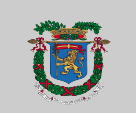 CITTÀ METROPOLITANA DI MESSINASERVIZIO COMUNICAZIONE E UFFICIO STAMPAComunicato Stampan. 29del 01/03/2023Sito web - http://www.cittametropolitana.me.it/la-provincia/comunicati/Mail - ufficiostampa@cittametropolitana.me.itSito web - http://www.cittametropolitana.me.it/la-provincia/comunicati/Mail - ufficiostampa@cittametropolitana.me.itSito web - http://www.cittametropolitana.me.it/la-provincia/comunicati/Mail - ufficiostampa@cittametropolitana.me.it